ΥΠΟΔΕΙΓΜΑΤΑ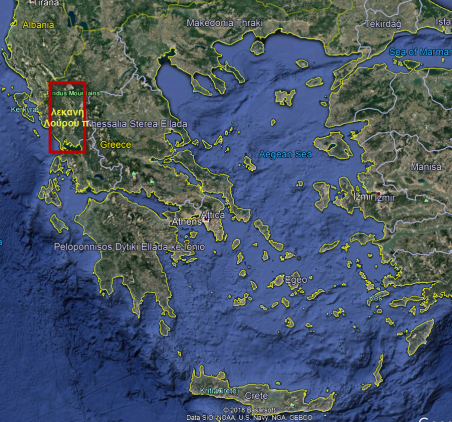 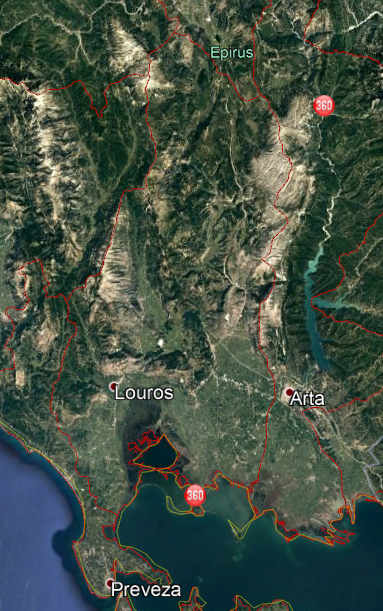 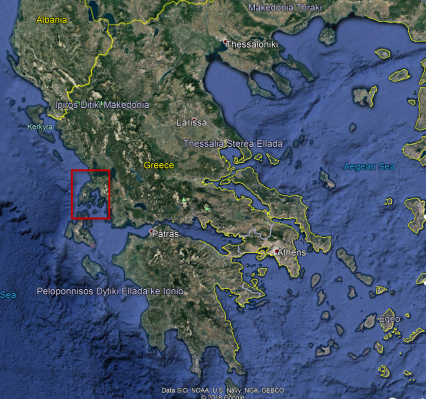 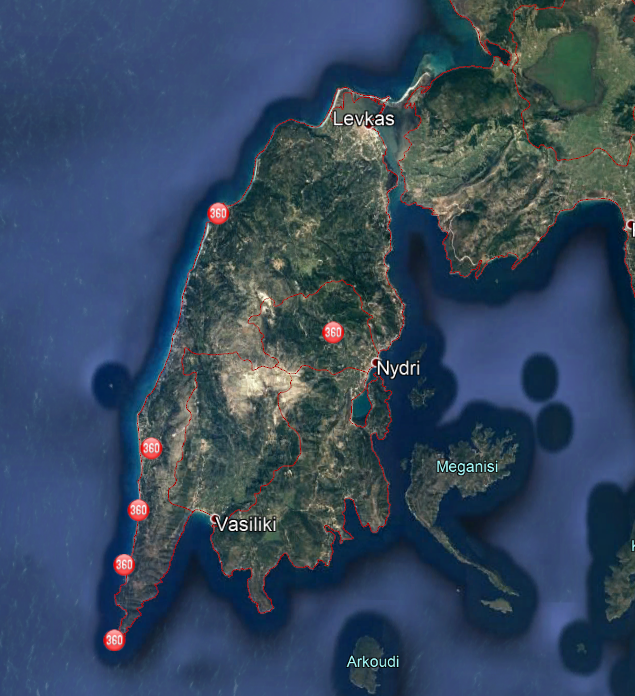 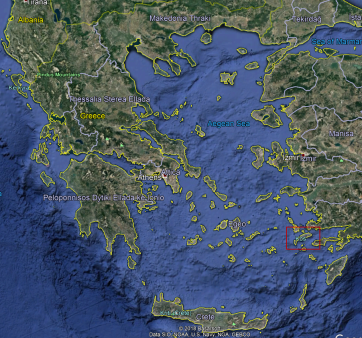 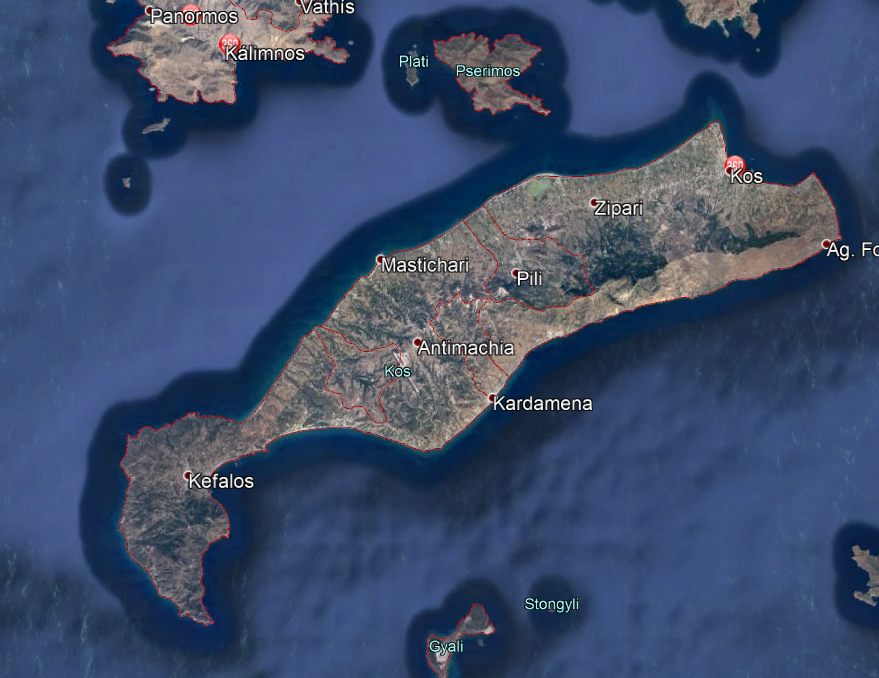 